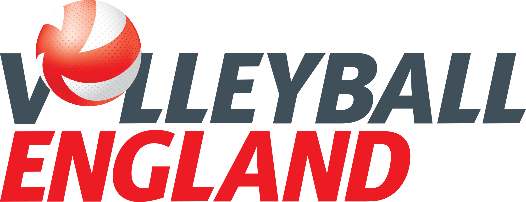 National Cup and ShieldMatch ConfirmationPlease send the completed information to:OppositionRefereesjames.murphy@volleyball.co.uk (Cup Lead)competitions@volleyballengland.org  (Competitions team at the HUB)Match Number: ……..Home Team vs Away Team …………………………vs……………..…….Venue Name: ………………………………Venue Address: …………………………………………………..………..Venue Capacity: ………………………………………………….……….Date (including day): ………………………………..Hall available from: ………………………….Warm Up Time: ………………………….Start Time: ………………………………1st Referee: ……………………..2nd Referee: …………………….Directions: …………………………..Risk Assessment completed: Yes / No Refreshments provided: Yes / NoPlease could you confirm by email that you have received the fixture information.Many thanks(Name)…………………………………………………Secretary……………………………………..……….. VC